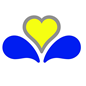 RÉGION DE BRUXELLES-CAPITALE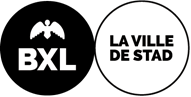 AVIS D'ENQUETE PUBLIQUEAVIS D'ENQUETE PUBLIQUELe projet suivant est mis à l’enquête publique. Cet avis ne préjuge en rien de la décision de la Ville sur ledit dossier.Le projet suivant est mis à l’enquête publique. Cet avis ne préjuge en rien de la décision de la Ville sur ledit dossier.Adresse du bien : Rue Saint-Quentin 29  - 1000 BruxellesParcelle cadastrale : 21806F0273/00V000Adresse du bien : Rue Saint-Quentin 29  - 1000 BruxellesParcelle cadastrale : 21806F0273/00V000Identité du demandeur : Madame Farida Hasanova  Identité du demandeur : Madame Farida Hasanova  Demande de : PERMIS D’URBANISME (S688/2019)Demande de : PERMIS D’URBANISME (S688/2019)Nature de l’activité principale :transformer le rez-de-chaussée en restaurant d'une part et en duplex (incluant le 1er étage) d'autre part; créer des chambres touristiques aux étages;Nature de l’activité principale :transformer le rez-de-chaussée en restaurant d'une part et en duplex (incluant le 1er étage) d'autre part; créer des chambres touristiques aux étages;Zone :plan régional d’affectation du sol (P.R.A.S.) adopté par A.G.R.B.C. du 03/05/2001 : zones d'habitation à prédominance résidentielle, en zone d'intérêt culturel, historique, esthétique ou d'embellissementplan particulier d’affectation du sol (P.P.A.S.) : PPAS n°06-03 "Saint Quentin"plan d’aménagement directeur (PAD) : /permis de lotir (P.L) : / Zone :plan régional d’affectation du sol (P.R.A.S.) adopté par A.G.R.B.C. du 03/05/2001 : zones d'habitation à prédominance résidentielle, en zone d'intérêt culturel, historique, esthétique ou d'embellissementplan particulier d’affectation du sol (P.P.A.S.) : PPAS n°06-03 "Saint Quentin"plan d’aménagement directeur (PAD) : /permis de lotir (P.L) : / Motifs principaux de l'enquête : application de la prescription générale  0.12. du PRAS (modification (totale ou partielle) de l'utilisation ou de la destination d'un logement ou démolition d'un logement) ;Motifs principaux de l'enquête : application de la prescription générale  0.12. du PRAS (modification (totale ou partielle) de l'utilisation ou de la destination d'un logement ou démolition d'un logement) ;L’enquête publique se déroule : à partir du 27/02/2020 et jusqu’au 12/03/2020 inclusPendant toute la durée de l’enquête publique, le dossier est consultable en ligne: https://openpermits.brussels/ Le dossier est également consultable au Département Urbanisme – Direction Autorisations (Centre Administratif, 10e étage / bureau 00) :- du lundi au vendredi : entre 9h et 12h- le mercredi : entre 16h et 20h, exclusivement sur rendez-vous (tél. n° 02/279.29.29)Des explications techniques concernant le dossier peuvent être obtenues, durant ces mêmes plages horaires, exclusivement sur rendez-vous (02/279.29.29).L’enquête publique se déroule : à partir du 27/02/2020 et jusqu’au 12/03/2020 inclusPendant toute la durée de l’enquête publique, le dossier est consultable en ligne: https://openpermits.brussels/ Le dossier est également consultable au Département Urbanisme – Direction Autorisations (Centre Administratif, 10e étage / bureau 00) :- du lundi au vendredi : entre 9h et 12h- le mercredi : entre 16h et 20h, exclusivement sur rendez-vous (tél. n° 02/279.29.29)Des explications techniques concernant le dossier peuvent être obtenues, durant ces mêmes plages horaires, exclusivement sur rendez-vous (02/279.29.29).Les observations et réclamations au sujet du dossier peuvent être formulées durant la période d’enquête précisée ci-dessus, soit : - par écrit au Collège des Bourgmestre et Echevins, à l’adresse suivante : Département Urbanisme - Secrétariat de la Commission de concertation, boulevard Anspach, 6 à 1000 Bruxelles- par e-mail à l’adresse suivante : urb.commissionconcertation@brucity.be- via le formulaire en ligne sur le site internet de la Ville : https://www.bruxelles.be/dossiers-soumis-enquete-ou-consultation-publique- oralement, auprès de l’agent désigné à cet effet au Département Urbanisme, chaque jour ouvrable, de 9h à 12h.Les observations et réclamations au sujet du dossier peuvent être formulées durant la période d’enquête précisée ci-dessus, soit : - par écrit au Collège des Bourgmestre et Echevins, à l’adresse suivante : Département Urbanisme - Secrétariat de la Commission de concertation, boulevard Anspach, 6 à 1000 Bruxelles- par e-mail à l’adresse suivante : urb.commissionconcertation@brucity.be- via le formulaire en ligne sur le site internet de la Ville : https://www.bruxelles.be/dossiers-soumis-enquete-ou-consultation-publique- oralement, auprès de l’agent désigné à cet effet au Département Urbanisme, chaque jour ouvrable, de 9h à 12h.Toute personne peut, dans ses observations ou réclamations, demander à être entendue par la Commission de Concertation qui se tiendra le mardi 24 mars 2020 au Centre Administratif de la Ville de Bruxelles, bd. Anspach, 6 - 1000 Bruxelles à une heure qui reste à fixer.L’ordre de passage du dossier en commission de concertation figure sur le site internet de la commune ou est disponible, sur demande, au service communal de l’urbanisme 15 jours avant la séance de la commission.Toute personne peut, dans ses observations ou réclamations, demander à être entendue par la Commission de Concertation qui se tiendra le mardi 24 mars 2020 au Centre Administratif de la Ville de Bruxelles, bd. Anspach, 6 - 1000 Bruxelles à une heure qui reste à fixer.L’ordre de passage du dossier en commission de concertation figure sur le site internet de la commune ou est disponible, sur demande, au service communal de l’urbanisme 15 jours avant la séance de la commission.Fait à Bruxelles, le 18/02/2020Par le Collège,Fait à Bruxelles, le 18/02/2020Par le Collège,BRUSSELS HOOFDSTEDELIJK GEWESTBERICHT VAN OPENBAAR ONDERZOEKBERICHT VAN OPENBAAR ONDERZOEKHet volgende project wordt aan openbaar onderzoek onderworpen. Deze kennisgeving houdt geen oordeel in van de Stad aangaande dit dossierHet volgende project wordt aan openbaar onderzoek onderworpen. Deze kennisgeving houdt geen oordeel in van de Stad aangaande dit dossierAdres van het goed : Saint-Quentinstraat 29  1000 Brussel Kadastraal perceel : 21806F0273/00V000Adres van het goed : Saint-Quentinstraat 29  1000 Brussel Kadastraal perceel : 21806F0273/00V000Identiteit van de aanvrager : mevrouw Farida Hasanova  Identiteit van de aanvrager : mevrouw Farida Hasanova  Aanvraag van : STEDENBOUWKUNDIGE VERGUNNING (S688/2019)Aanvraag van : STEDENBOUWKUNDIGE VERGUNNING (S688/2019)Aard van de hoofdactiviteit : wijzigen van het gelijkvloers in een restaurant enerzijds en een duplex (samen met de 1ste verdieping) anderzijds; creëren van vakantiewoningen op de verdiepingenAard van de hoofdactiviteit : wijzigen van het gelijkvloers in een restaurant enerzijds en een duplex (samen met de 1ste verdieping) anderzijds; creëren van vakantiewoningen op de verdiepingenZone :gewestelijk bestemmingsplan (G.B.P) aangenomen bij B.B.H.R. van 03/05/2001: woongebieden met residentieel karakter, in een gebied van culturele, historische, esthetische waarde of voor stadsverfraaiingbijzonder bestemmingsplan (B.B.P.) : 1.  BBP nr 06-03 "Saint-Quentin"richtplan van aanleg (RPA) : /verkavelingsvergunning (V.V) : /Zone :gewestelijk bestemmingsplan (G.B.P) aangenomen bij B.B.H.R. van 03/05/2001: woongebieden met residentieel karakter, in een gebied van culturele, historische, esthetische waarde of voor stadsverfraaiingbijzonder bestemmingsplan (B.B.P.) : 1.  BBP nr 06-03 "Saint-Quentin"richtplan van aanleg (RPA) : /verkavelingsvergunning (V.V) : /Hoofdredenen van het onderzoek: toepassing van het algemeen voorschrift 0.12. van het GBP (volledige of gedeeltelijke wijziging van het gebruik of bestemming van een woning of afbraak van een woning);Hoofdredenen van het onderzoek: toepassing van het algemeen voorschrift 0.12. van het GBP (volledige of gedeeltelijke wijziging van het gebruik of bestemming van een woning of afbraak van een woning);Het onderzoek loopt : van 27/02/2020 en tot en met 12/03/2020.Tijdens de hele duur van het openbaar onderzoek kan het dossier online worden geraadpleegd: https://openpermits.brussels/nlHet dossier ligt ook ter inzage op het Departement Stedenbouw – Directie Vergunningen (Administratief Centrum, 10e verdieping / bureau 00) worden geraadpleegd : - van maandag tot vrijdag : tussen 9u en 12u- op woensdag : tussen 16u en 20u, uitsluitend op afspraak (tel. nr. 02/279.29.29)Technische uitleg over het dossier kan bekomen worden op dezelfde tijdstippen, uitsluitend op afspraak (tel. nr. 02.279.29.29).Het onderzoek loopt : van 27/02/2020 en tot en met 12/03/2020.Tijdens de hele duur van het openbaar onderzoek kan het dossier online worden geraadpleegd: https://openpermits.brussels/nlHet dossier ligt ook ter inzage op het Departement Stedenbouw – Directie Vergunningen (Administratief Centrum, 10e verdieping / bureau 00) worden geraadpleegd : - van maandag tot vrijdag : tussen 9u en 12u- op woensdag : tussen 16u en 20u, uitsluitend op afspraak (tel. nr. 02/279.29.29)Technische uitleg over het dossier kan bekomen worden op dezelfde tijdstippen, uitsluitend op afspraak (tel. nr. 02.279.29.29).Opmerkingen en klachten kunnen worden geformuleerd tijdens bovenvermelde periode van het onderzoek, ofwel:- schriftelijk tot het College van Burgemeester en Schepenen, op het volgende adres: Departement Stedenbouw - Secretariaat van de Overlegcommissie, Anspachlaan, 6 te 1000 Brussel.- per e-mail naar volgend adres : urb.overlegcommissie@brucity.be- via het online formulier op de website van de Stad: https://www.brussel.be/dossiers-onderworpen-aan-openbaar-onderzoek-openbare-raadpleging- mondeling tijdens het openbaar onderzoek bij de daartoe aangewezen beambte in het Administratief Centrum, elke werkdag, van 9u tot 12u.Opmerkingen en klachten kunnen worden geformuleerd tijdens bovenvermelde periode van het onderzoek, ofwel:- schriftelijk tot het College van Burgemeester en Schepenen, op het volgende adres: Departement Stedenbouw - Secretariaat van de Overlegcommissie, Anspachlaan, 6 te 1000 Brussel.- per e-mail naar volgend adres : urb.overlegcommissie@brucity.be- via het online formulier op de website van de Stad: https://www.brussel.be/dossiers-onderworpen-aan-openbaar-onderzoek-openbare-raadpleging- mondeling tijdens het openbaar onderzoek bij de daartoe aangewezen beambte in het Administratief Centrum, elke werkdag, van 9u tot 12u.Eender wie kan in zijn opmerkingen of klachten vragen om te worden gehoord door de overlegcommissie die samenkomt op dinsdag 24 maart 2020 in het Administratief Centrum van de Stad Brussel, Anspachlaan, 6 - 1000 Brussel op een nog nader te bepalen tijdstip.De volgorde van behandeling van het dossier in de overlegcommissie wordt aangekondigd op de website van de gemeente of is 15 dagen vóór de zitting van de commissie op aanvraag beschikbaar op de gemeentelijke dienst voor stedenbouw.Eender wie kan in zijn opmerkingen of klachten vragen om te worden gehoord door de overlegcommissie die samenkomt op dinsdag 24 maart 2020 in het Administratief Centrum van de Stad Brussel, Anspachlaan, 6 - 1000 Brussel op een nog nader te bepalen tijdstip.De volgorde van behandeling van het dossier in de overlegcommissie wordt aangekondigd op de website van de gemeente of is 15 dagen vóór de zitting van de commissie op aanvraag beschikbaar op de gemeentelijke dienst voor stedenbouw.Opgemaakt te Brussel, op 18/02/2020Vanwege het College,Opgemaakt te Brussel, op 18/02/2020Vanwege het College,